AP Calculus AB						Name__________________________________Lesson 4-2 Learning Check					Date ________________________________                                                          NO CALCULATOR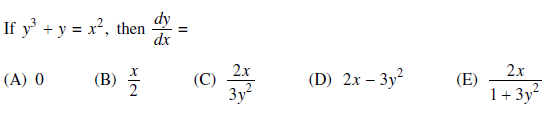 1.	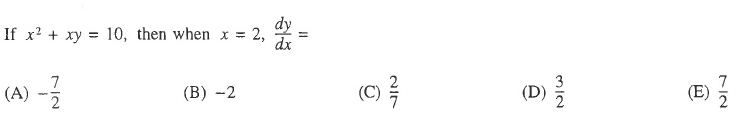 2.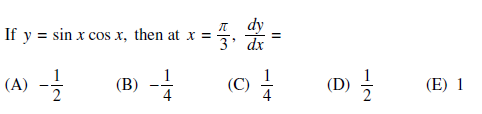 3.4.  The function f is continuous on the closed interval and has values that are given in the table above.     The equation  must have at least two solutions in the interval if 	(A) 0		(B) 		(C) 1		(D)  2		(E)  3													OVER 5.  Find .	6.  Find the slope of .	x012f(x)1k2